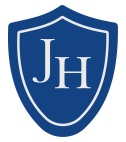 JOB DESCRIPTION FOR SUBJECT TEACHERS AND TUTORSResponsible to Head of Subject and Learning Co-ordinatorAll teaching staff are subject teachers and can be called upon to act as personal tutors.  The teaching and learning of our students is our principal task.  Each of us is responsible for ensuring that effective learning occurs in our classrooms and that all students have equal opportunity to progress.  Subject teachers are supported by a Head of Subject or Director of Faculty.  Duties include:-Meeting the defined Teaching StandardsPreparation of teaching materialsRegularly marking students’ work and completing appropriate assessments according to school marking policyEnsuring that work matches students’ needs, liaising with the special educational needs department regarding students and implementing the stages of assessment and acting upon value added informationWriting reports as needed and requestedKeeping records and monitoring students’ progress using SIMS data managementLiaising with other members of staff about the studentsSetting the tone of the lessons as defined within The James Hornsby SchoolBeing the first line of the discipline system of the schoolMaintaining an orderly classroom and an attractive environmentSupporting and implementing the school’s policiesAttendance at all relevant meetingsBeing aware of the responsibilities regarding Health and SafetyThe tutor is the key member of staff for individual students and their parents.  The tutor is central to our pastoral system and is therefore responsible for all aspects of the student’s progress, development and welfare.  Tutors are supported by a Learning Co-ordinator/Head of Year.  Duties include:-Being the first point of contact for parents, keeping Learning Co-ordinators/Head of Year informed of serious issues e.g. attendance or behavioural problems that may eventually require Learning Co-ordinator/Head of Year or Leadership Team involvementMaintaining updated and accurate records relating to members of the tutor group by recording information on academic performance, behaviour, attendance, punctuality and other relevant issuesRegular monitoring of student planner and homework records for their tuteesCompleting the daily register and implementing absence checks and proceduresEnsuring tutor time is used productively and the set programme is followedCarrying out student reviews and target setting for tuteesEncouraging a corporate feeling within the group and supporting group activitiesMaintaining high standards of dress and behaviourKeeping the relevant colleagues updated regarding information relating to any tutee and liaising with colleagues regarding student progress. When necessary to call meetings to discuss issues and to support and advise colleaguesLiaising with the SEN department regarding their tutees and implementing the stages of assessmentWriting tutor reports and collating subject reports for the tutor groupBeing the first or second line of the discipline system of the schoolSupporting and implementing the school’s policiesAttendance at all relevant meetingBeing aware of responsibilities regarding Health and SafetyTo undertake any other duties as may be reasonably required from time to time by the HeadteacherThis job description does not form any part of any Contract of Employment.  It describes the way the postholder is expected and required to perform and complete the particular duties as set out above.